О внесении дополнений и изменений в приказ Министерства экономического развития Приднестровской Молдавской Республики от 03 марта 2022 года №191 «Об утверждении и введение в действие государственных элементных сметных норм на строительные работы, монтаж оборудования, капитальный ремонт оборудования пуско-наладочные работы и на ремонтно-строительные работы на территории Приднестровской Молдавской Республики»В соответствии с Постановлением Правительства Приднестровской Молдавской Республики от 27 декабря 2017 года № 376 «Об утверждении Положения, структуры и предельной штатной численности Министерства экономического развития Приднестровской Молдавской Республики» (САЗ 18-1) с изменениями и дополнениями, внесенными постановлениями Правительства Приднестровской Молдавской Республики от 28 декабря 2017 года № 377 (САЗ 18-1), от 7 июня 2018 года № 187 (САЗ 18-23), от 14 июня 2018 года № 201 (САЗ 18-25), от 6 августа 2018 года № 269 (САЗ 18-32), от 10 декабря 2018 года № 434 (САЗ 18-50), от 26 апреля 2019 года № 145 (САЗ 19-16), от 31 мая 2019 года № 186 (САЗ 19-21), от 22 ноября 2019 ода № 405 (САЗ 19-46), от 26 декабря 2019 года № 457 (САЗ 19-50), от 26 декабря 2019 года № 459 (САЗ 20-1), от 25 февраля 2020 года № 40 (САЗ 20-9), от 6 июля 2020 года № 231 (САЗ 20-28), от 10 ноября 2020 года № 395 (САЗ 20-46), от 20 января 2021 года № 9 (САЗ 21-3), от 30 июля 2021 года № 255 (САЗ 21-30), от 30 декабря 2021 года № 424 (САЗ 21-52), от 24 января 2022 года № 19 (САЗ 22-3), от 14 апреля 2022 года № 133 (САЗ 22-14), от 9 июня 2022 года № 210 (САЗ 22-22), от 16 августа 2022 года № 300 (САЗ 22- 32), от 23 декабря 2022 года № 489 (САЗ 22-50), от 22 июня 2023 года №212 (САЗ 23-26), Протоколом совещания рабочей группы по вопросам применения ресурсного метода ценообразования в строительстве и актуализации ресурсов (элементных затрат) в составе утвержденных Государственных элементных норм от 28 июня 2023 года №2, п р и к а з ы в а ю:1. Внести дополнения и изменения в государственные элементные сметные нормы на строительные работы, монтаж оборудования и на ремонтно-строительные работы на территории Приднестровской Молдавской Республики согласно приложению, к настоящему приказу.2. Государственному унитарному предприятию «Институт технического регулирования и метрологии» в течение трех дней со дня подписания настоящего Приказа, обеспечить его регистрацию и внести соответствующую информацию в Государственную информационную базу нормативной документации в области строительства. В пятидневный срок со дня подписания настоящего Приказа опубликовать для сведения заинтересованных лиц настоящий Приказ в газете «Приднестровье».3. Настоящий Приказ опубликовать на официальном сайте Министерства экономического развития Приднестровской Молдавской Республики.4. Контроль за исполнением настоящего Приказа возложить на заместителя министра - начальника Департамента строительства, архитектуры и дорожного хозяйства Министерства экономического развития Приднестровской Молдавской Республики.5. Настоящий Приказ вступает в силу со дня подписания и распространяет свое действие на правоотношения с 01 января 2025 года.Первый заместитель Председателя ПравительстваПриднестровской Молдавской Республики – министр                                                                                                                   С.А. ОболоникРасчет рассылки:     ГУП «Институт технического регулирования и метрологии».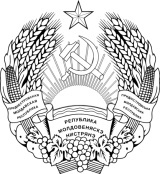 